РЕШЕНИЕ
Глазовской городской Думы
седьмого созыва№ 111	30 июня 2021 годаО назначении Главы города Глазова ответственным за организацию работ по подготовке объектов жилищно-коммунального хозяйства к отопительному периоду и надлежащее прохождение отопительного периода 2021-2022 годов на территории муниципального образования «Город Глазов» Руководствуясь Федеральным законом от 06.10.2003 № 131-ФЗ «Об общих принципах организации местного самоуправления в Российской Федерации», Уставом города Глазова, во исполнение распоряжения Правительства Удмуртской Республики от 27.04.2021 № 421-р «О мерах по подготовке и проведению отопительного периода 2021-2022 годов в Удмуртской Республике»Глазовская городская Дума решает:1. Назначить Главу города Глазова Коновалова С.Н. ответственным за организацию работ по подготовке объектов жилищно-коммунального хозяйства к отопительному периоду 2021-2022 годов, за прохождение отопительного периода 2021-2022 годов, за организацию взаимодействия с органами государственной власти, органами местного самоуправления в Удмуртской Республике и организациями жилищно-коммунальной сферы по ликвидации аварийных ситуаций на объектах жилищно-коммунального хозяйства в муниципальном образовании «Город Глазов», в установленном законодательством порядке.2. Настоящее решение подлежит официальному опубликованию в средствах массовой информации.ПредседательГлазовской городской Думы			И.А. Волковгород Глазов«30» июня 2021 года Городская Дума муниципального образования «Город Глазов» (Глазовская городская Дума)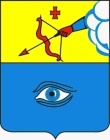 «Глаз кар» муниципал кылдытэтлэн кар Думаез (Глаз кар Дума)